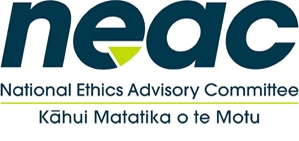 National Ethics Advisory Committee 6 April 202110:00am-4:00pmZoom details: Hayley Robertson is inviting you to a scheduled Zoom meeting.Topic: Hayley Robertson's Zoom MeetingTime: Apr 6, 2021 10:00 AM Auckland, WellingtonJoin Zoom Meetinghttps://mohnz.zoom.us/j/81823021358 Meeting ID: 818 2302 1358One tap mobile+6448860026,,81823021358# New Zealand+6498846780,,81823021358# New ZealandDial by your location        +64 4 886 0026 New Zealand        +64 9 884 6780 New Zealand        +64 3 659 0603 New ZealandMeeting ID: 818 2302 1358Find your local number: https://mohnz.zoom.us/u/kmUMI8De9Join by SIP81823021358@zoomcrc.comItemItemTimePaperWelcome & introductions10:00amN/A2.Declarations of Interests – standing itemReview declarations of interests		Declare any conflicts of interest/role regarding today’s agenda and determine how to manage any conflict   N/A3.Minutes of NEAC’s 9 February 2020 meeting for approval10:15amMinutes 4.NEAC work programme – standing item10:20amWork programme5.Updates Meeting with the Minister of Health on 12 March updateStaffing update – new Principle Advisor starting May 2021Committee Appointments updateMinistry of Health COVID-19 Ethics updatePublication of NEAC Ethics Equity Framework update HDC report and modifications of consent discussion – discussion about next stepsNEAC Standards for Health and Disability Research and Quality Improvement – consultation for annual review closes 30 MayImplementation of the End of Life Choice Act10:30amEOLC high-level sector survey analysis6.Consideration/Approval of NEAC’s Annual Report for 202011:00am – 11:15amDraft Annual Report for 20207. Agreement of dates for the remainder of 202111:15amDocument of proposed dates 8.Mixed gender wards presentation & discussion11:30amPowerpoint slides9.Break12:15pm-1:00pm10Project work: update of Getting Through Together - Ethical Guidelines for a PandemicDiscuss updates to sections on contact tracing and managed isolation and quarantine (MIQ) facilities literature reviewAgree a work plan for working groups and agree NEAC members to lead sections with Secretariat supportDiscuss and approve the Getting Through Together project plan. This has been developed by the Secretariat to map out key timelines and milestones, and will be updated throughout the project.1:00pm – 3:00pm Updated sections of Getting Through Together template – contact tracing and managed isolation and quarantineLiterature reviewGetting Through Together Project Plan Optional reading articles 11.WHO meeting update 3:00pm-3:20pmPowerpoint slides12.In committee session3:20pm-3:45pmN/A